OGGETTO : esito gara    Si rende noto che, con deliberazione n. 831 del 03/11/2010, è stata disposta l’aggiudicazione definitiva della gara a cottimo fiduciario per la fornitura di n. 3 Sistemi POCT a favore della Ditta Roche Diagnostics S.p.A. per l’importo complessivo di € 86.827,56 oltre iva per due anni.     				                                                  Il Direttore  del Dipartimento    				                                                   (Ing. Vincenzo Lo Medico)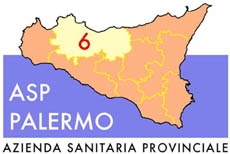 Sede legale: Via G. Cusmano, 24 – 90141  PALERMOC.F. e P. I.V.A.: 05841760829DIPARTIMENTO GESTIONE APPALTI PATRIMONIO E SERVIZI ECONOMALIServizio Dipartimentale Appalti e FornitureU.O.S. Farmaci, sieri, vaccini e prodotti di laboratorioVia Pindemonte, 8890129 - PalermoTelefono091 7033075-3124FAX091 7033076WEBwww.ausl6palermo.orgDATA    16-11-2010PROT. N° 2210